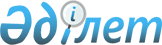 О внесении изменений и дополнений в некоторые законодательные акты Республики Казахстан по вопросам физической культуры и спортаЗакон Республики Казахстан от 3 июля 2014 года № 229-V ЗРК

      Статья 1. Внести изменения и дополнения в следующие законодательные акты Республики Казахстан:



      1. В Кодекс Республики Казахстан об административных правонарушениях от 30 января 2001 года (Ведомости Парламента Республики Казахстан, 2001 г., № 5-6, ст. 24; № 17-18, ст. 241; № 21-22, ст. 281; 2002 г., № 4, ст. 33; № 17, ст. 155; 2003 г., № 1-2, ст. 3; № 4, ст. 25; № 5, ст. 30; № 11, ст. 56, 64, 68; № 14, ст. 109;  № 15, ст. 122, 139; № 18, ст. 142; № 21-22, ст. 160; № 23, ст. 171; 2004 г., № 6, ст. 42; № 10, ст. 55; № 15, ст. 86; № 17, ст. 97; № 23, ст. 139, 140; № 24, ст. 153; 2005 г., № 5, ст. 5; № 7-8, ст. 19; № 9, ст. 26; № 13, ст. 53; № 14, ст. 58; № 17-18, ст. 72; № 21-22, ст. 86, 87; № 23, ст. 104; 2006 г., № 1, ст. 5; № 2, ст. 19, 20; № 3, ст. 22;  № 5-6, ст. 31; № 8, ст. 45; № 10, ст. 52; № 11, ст. 55; № 12, ст. 72, 77; № 13, ст. 85, 86; № 15, ст. 92, 95; № 16, ст. 98, 102; № 23, ст. 141; 2007 г., № 1, ст. 4; № 2, ст. 16, 18; № 3, ст. 20, 23; № 4, ст. 28, 33; № 5-6, ст. 40; № 9, ст. 67; № 10, ст. 69; № 12, ст. 88; № 13, ст. 99; № 15, ст. 106; № 16, ст. 131; № 17, ст. 136, 139, 140; № 18, ст. 143, 144; № 19, ст. 146, 147; № 20, ст. 152; № 24, ст. 180; 2008 г., № 6-7, ст. 27; № 12, ст. 48, 51; № 13-14, ст. 54, 57, 58; № 15-16, ст. 62; № 20, ст. 88; № 21, ст. 97; №  23, ст. 114; № 24, ст. 126, 128, 129; 2009 г., № 2-3, ст. 7, 21; № 9-10, ст. 47, 48; № 13-14, ст. 62, 63; № 15-16, ст. 70, 72, 73, 74, 75, 76; № 17, ст. 79, 80, 82; № 18, ст. 84, 86; № 19, ст. 88; № 23, ст. 97, 115, 117; № 24, ст. 121, 122, 125, 129, 130, 133, 134; 2010 г., № 1-2, ст. 1, 4, 5; № 5, ст. 23; № 7, ст. 28, 32; № 8, ст. 41; № 9, ст. 44; № 11, ст. 58; № 13, ст. 67; № 15, ст. 71; № 17-18, ст. 112, 114; № 20-21, ст. 119; № 22, ст. 128, 130; № 24, ст. 146, 149; 2011 г., № 1, ст. 2, 3, 7, 9; № 2, ст. 19, 25, 26, 28; № 3, ст. 32; № 6, ст. 50; № 8, ст. 64; № 11, ст. 102; № 12, ст. 111; № 13, ст. 115, 116; № 14, ст. 117; № 16, ст. 128, 129; № 17, ст. 136; № 19, ст. 145; № 21, ст. 161; № 24, ст. 196; 2012 г., № 1, ст. 5; № 2, ст. 9, 11, 13, 14, 16; № 3, ст. 21, 22, 25, 26, 27; № 4, ст. 32; № 5, ст. 35, 36; № 8, ст. 64; № 10, ст. 77; № 12, ст. 84, 85; № 13, ст. 91; № 14, ст. 92, 93, 94; № 15, ст. 97; № 20, ст. 121; № 23-24, ст. 125; 2013 г., № 1, ст. 2, 3; № 2, ст. 10, 11, 13; № 4, ст. 21; № 7, ст. 36; № 8, ст. 50; № 9, ст. 51; № 10-11, ст. 54, 56; № 13, ст. 62, 63, 64; № 14, ст. 72, 74, 75; № 15, ст. 77, 78, 79, 81, 82; № 16, ст. 83; № 23-24, ст. 116; 2014 г., № 1, ст. 6, 9; № 2, ст. 10, 11; № 3, ст. 21; № 4-5, ст. 24; № 7, ст. 37; № 8, ст. 44, 46, 49; Закон Республики Казахстан от 10 июня 2014 года «О внесении изменений и дополнений в некоторые законодательные акты Республики Казахстан по вопросам противодействия легализации (отмыванию) доходов, полученных преступным путем, и финансированию терроризма», опубликованный в газетах «Егемен Қазақстан» и «Казахстанская правда» 14 июня 2014 г.; Закон Республики Казахстан от 10 июня 2014 года «О внесении изменений и дополнений в некоторые законодательные акты Республики Казахстан по вопросам государственного регулирования производства и оборота этилового спирта и алкогольной продукции», опубликованный в газетах «Егемен Қазақстан» и «Казахстанская правда» 21 июня 2014 г.):



      1) в оглавлении:



      заголовок главы 20-1 изложить в следующей редакции:

      «Глава 20-1. Административные правонарушения в области образования, физической культуры и спорта»;



      дополнить заголовками статей 311-2 и 311-3 следующего содержания:

      «Статья 311-2. Нарушение законодательства Республики Казахстан в области физической культуры и спорта

      Статья 311-3. Нарушение законодательства Республики Казахстан в области спортивной медицины»;



      2) в главе 20-1:



      заголовок изложить в следующей редакции:

      «Глава 20-1. Административные правонарушения в области образования, физической культуры и спорта»;



      дополнить статьями 311-2 и 311-3 следующего содержания:

      «Статья 311-2. Нарушение законодательства Республики Казахстан в области физической культуры и спорта

      1. Несоблюдение требований по обеспечению спортивным инвентарем и оборудованием мест проведения занятий и соревнований –

      влечет штраф на юридических лиц в размере ста месячных расчетных показателей.

      2. Ликвидация, изменение целевого и функционального назначения физкультурно-оздоровительных, спортивных сооружений, находящихся в государственной собственности, без создания равнозначных физкультурно-оздоровительных, спортивных сооружений –

      влекут штраф на должностных лиц в размере пятисот месячных расчетных показателей.

      Статья 311-3. Нарушение законодательства Республики Казахстан в области спортивной медицины

      1. Несоблюдение требований по обеспечению участников спортивных мероприятий медицинской помощью и допуску спортсменов, не прошедших медицинское обследование в соответствии с нормативными требованиями, –

      влечет штраф на юридических лиц в размере пятисот месячных расчетных показателей.

      2. Деяние, предусмотренное частью первой настоящей статьи, совершенное повторно в течение года после наложения административного взыскания, –

      влечет штраф в размере одной тысячи месячных расчетных показателей.»;



       3) статью 576-4 изложить в следующей редакции:

      «Статья 576-4. Местные исполнительные органы

      1. Местный исполнительный орган области рассматривает дела об административных правонарушениях, предусмотренных статьями 309-1 (частями пятой, шестой, девятой, десятой), 309-2 (частями первой – третьей), 309-4 (частями первой – седьмой), 311-2, 311-3, 357-2 (частью первой) настоящего Кодекса.

      2. Местный исполнительный орган города республиканского значения, столицы рассматривает дела об административных правонарушениях, предусмотренных статьями 309-1 (частями пятой, шестой, девятой), 309-2 (частями первой – третьей), 309-4 (частями первой – седьмой), 311-2, 311-3, 357-2 (частью первой) настоящего Кодекса.

      3. Рассматривать дела об административных правонарушениях и налагать административные взыскания вправе аким области, города республиканского значения, столицы и его заместители.

      4. Акимы городов районного значения, сел, поселков, сельских округов вправе рассматривать дела об административных правонарушениях и налагать административные взыскания за нарушения, предусмотренные статьями 165, 300, 311, 311-2, 311-3 и 387 настоящего Кодекса, совершенные на территории городов районного значения, сел, поселков, сельских округов.».



      2. В Бюджетный кодекс Республики Казахстан от 4 декабря 2008 года (Ведомости Парламента Республики Казахстан, 2008 г., № 21, ст. 93; 2009 г., № 23, ст. 112; № 24, ст. 129; 2010 г., № 5, ст. 23; № 7, ст. 29, 32; № 15, ст. 71; № 24, ст. 146, 149, 150; 2011 г., № 2, ст. 21, 25; № 4, ст. 37; № 6, ст. 50; № 7, ст. 54; № 11, ст. 102; № 13, ст. 115; № 15, ст. 125; № 16, ст. 129; № 20, ст. 151; № 24, ст. 196; 2012 г., № 1, ст. 5; № 2, ст. 16; № 3, ст. 21; № 4, ст. 30, 32; № 5, ст. 36, 41; № 8, ст. 64; № 13, ст. 91; № 14, ст. 94; № 18-19, ст. 119; № 23-24, ст. 125; 2013 г., № 2, ст. 13; № 5-6, ст. 30; № 8, ст. 50; № 9, ст. 51; № 10-11, ст. 56; № 13, ст. 63; № 14, ст. 72; № 15, ст. 81, 82, № 16, ст. 83; № 20, ст. 113; № 21-22, ст. 114; 2014 г., № 1, ст. 6; № 2, ст. 10, 12; № 4-5, ст. 24; № 7, ст. 37; № 8, ст. 44;  Закон Республики Казахстан от 10 июня 2014 года «О внесении изменений и дополнений в некоторые законодательные акты Республики Казахстан по вопросам инновационного кластера «Парк инновационных технологий», опубликованный в газетах «Егемен Қазақстан» и «Казахстанская правда» 13 июня 2014 г.):



      абзац восьмой подпункта 7) пункта 1 статьи 53 изложить в следующей редакции:

      «подготовка и участие членов сборных команд Республики Казахстан по видам спорта (национальных сборных команд по видам спорта) в международных спортивных соревнованиях;».



      3. В Кодекс Республики Казахстан от 18 сентября 2009 года «О здоровье народа и системе здравоохранения» (Ведомости Парламента Республики Казахстан, 2009 г., № 20-21, ст. 89; 2010 г., № 5, ст. 23; № 7, ст. 32; № 15, ст. 71; № 24, ст. 149, 152; 2011 г., № 1, ст. 2, 3; № 2, ст. 21; № 11, ст. 102; № 12, ст. 111; № 17, ст. 136; № 21, ст. 161; 2012 г., № 1, ст. 5; № 3, ст. 26; № 4, ст. 32; № 8, ст. 64; № 12, ст. 83; № 14, ст. 92, 95; № 15, ст. 97; № 21-22, ст. 124; 2013 г., № 1, ст. 3; № 5-6, ст. 30; № 7, ст. 36; № 9, ст. 51; № 12, ст. 57; № 13, ст. 62; № 14, ст. 72, 75; № 16, ст. 83; 2014 г., № 1, ст. 4; № 7, ст. 37; Закон Республики Казахстан от 16 мая 2014 года «О внесении изменений и дополнений в некоторые законодательные акты Республики Казахстан по вопросам разрешительной системы», опубликованный в газетах «Егемен Қазақстан» и «Казахстанская правда» 20 мая 2014 г.; Закон Республики Казахстан от 10 июня 2014 года «О внесении изменений и дополнений в некоторые законодательные акты Республики Казахстан по вопросам государственного регулирования производства и оборота этилового спирта и алкогольной продукции», опубликованный в газетах «Егемен Қазақстан» и «Казахстанская правда» 21 июня 2014 г.):



      1) в оглавлении:



      дополнить заголовками статей 10-1 и 138-1 следующего содержания:

      «Статья 10-1. Компетенция уполномоченного органа в области физической культуры и спорта по вопросам спортивной медицины»;

      «Статья 138-1. Оказание медицинской помощи спортсменам и тренерам»;



      2) главу 2 дополнить статьей 10-1 следующего содержания:

      «Статья 10-1. Компетенция уполномоченного органа в области физической культуры и спорта по вопросам спортивной медицины

      1. Уполномоченный орган в области физической культуры и спорта:

      1) осуществляет руководство деятельностью организаций спортивной медицины;

      2) назначает на должности и освобождает от должностей руководителей республиканских организаций спортивной медицины;

      3) вносит предложения уполномоченному органу о введении (отмене) ограничительных мероприятий, в том числе карантина, на территории организаций спортивной медицины;

      4) участвует в медицинском обеспечении подготовки сборных команд Республики Казахстан по видам спорта к спортивным мероприятиям;

      5) обеспечивает деятельность организаций спортивной медицины;

      6) определяет уровень физического развития населения;

      7) разрабатывает и утверждает порядок медицинского обследования спортсменов для участия в спортивных соревнованиях;

      8) осуществляет иные полномочия, предусмотренные настоящим Законом, иными законами Республики Казахстан, актами Президента Республики Казахстан и Правительства Республики Казахстан.

      2. Уполномоченный орган в области физической культуры и спорта по согласованию с уполномоченным органом:

      1) разрабатывает и утверждает порядок медицинского обеспечения и оказания медицинской помощи спортсменам и тренерам при проведении спортивных мероприятий, в период восстановительных мероприятий после интенсивных физических нагрузок, заболеваний и травм у спортсменов;

      2) разрабатывает и утверждает структуру организаций спортивной медицины и положения об их деятельности.»;



      3) подпункт 14-1) пункта 2 статьи 32 исключить;



      4) главу 22 дополнить статьей 138-1 следующего содержания:

      «Статья 138-1. Оказание медицинской помощи спортсменами тренерам

      1. Медицинское обеспечение и оказание медицинской помощи спортсменам и тренерам осуществляются в соответствии с порядком, утверждаемым уполномоченным органом в области физической культуры и спорта, по согласованию с уполномоченным органом.

      2. Спортсмены, не прошедшие медицинское обследование в соответствии с порядком, установленным уполномоченным органом в области физической культуры и спорта по согласованию с уполномоченным органом, не допускаются к спортивным соревнованиям.»;



      5) подпункт 4) пункта 2 статьи 159 изложить в следующей редакции:

      «4) в зданиях и на территориях организаций здравоохранения, образования, физической культуры и спорта;».



      4. В Закон Республики Казахстан от 16 апреля 1997 года «О жилищных отношениях» (Ведомости Парламента Республики Казахстан, 1997 г., № 8, ст. 84; 1999 г., № 13, ст. 431; № 23, ст. 921; 2001 г., № 15-16, ст. 228; 2002 г., № 6, ст. 71; 2003 г., № 11, ст. 67; 2004 г., № 14, ст. 82; № 17, ст. 101; № 23, ст. 142; 2006 г., № 16, ст. 103; 2007 г., № 9, ст. 67; № 10, ст. 69; № 15, ст. 106, 108; № 18, ст. 143; 2009 г., № 11-12, ст. 54; № 18, ст. 84; № 24, ст. 122; 2010 г., № 5, ст. 23; № 10, ст. 52; 2011 г., № 1, ст. 2, 3; № 5, ст. 43; № 6, ст. 50; № 10, ст. 86; № 11, ст. 102; № 16, ст. 128, 129; 2012 г., № 1, ст. 5; № 3, ст. 21; № 4, ст. 32; № 5, ст. 41; № 15, ст. 97; № 21-22, ст. 124; 2013 г., № 9, ст. 51; № 14, ст. 72, 75; № 15, ст. 77; 2014 г., № 1, ст. 4):



      статью 3 дополнить пунктом 4 следующего содержания:

      «4. Особенности предоставления в собственность жилищ местными исполнительными органами областей, городов республиканского значения, столицы, районов, городов областного значения в виде поощрения спортсменам, являющимся чемпионами и призерами Олимпийских, Паралимпийских и Сурдлимпийских игр, определяются Законом Республики Казахстан «О физической культуре и спорте».».



      5. В Закон Республики Казахстан от 23 января 2001 года «О местном государственном управлении и самоуправлении в Республике Казахстан» (Ведомости Парламента Республики Казахстан, 2001 г., № 3, ст. 17; № 9, ст. 86; № 24, ст. 338; 2002 г., № 10, ст. 103; 2004 г., № 10, ст. 56; № 17, ст. 97; № 23, ст. 142; № 24, ст. 144; 2005 г., № 7-8, ст. 23; 2006 г., № 1, ст. 5; № 13, ст. 86, 87; № 15, ст. 92, 95; № 16, ст. 99; № 18, ст. 113; № 23, ст. 141; 2007 г., № 1, ст. 4; № 2, ст. 14; № 10, ст. 69; № 12, ст. 88; № 17, ст. 139; № 20, ст. 152; 2008 г., № 21, ст. 97; № 23, ст. 114, 124; 2009 г., № 2-3, ст. 9; № 24, ст. 133; 2010 г., № 1-2, ст. 2; № 5, ст. 23; № 7, ст. 29, 32; № 24, ст. 146; 2011 г., № 1, ст. 3, 7; № 2, ст. 28; № 6, ст. 49; № 11, ст. 102; № 13, ст. 115; № 15, ст. 118; № 16, ст. 129; 2012 г., № 2, ст. 11; № 3, ст. 21; № 5, ст. 35; № 8, ст. 64; № 14, ст. 92; № 23-24, ст. 125; 2013 г., № 1, ст. 2, 3; № 8, ст. 50; № 9, ст. 51; № 14, ст. 72, 75; № 15, ст. 81; № 20, ст. 113; № 21-22, ст. 115; 2014 г., № 2, ст. 10; № 3, ст. 21; № 7, ст. 37; № 8, ст. 49; Закон Республики Казахстан от 16 мая 2014 года «О внесении изменений и дополнений в некоторые законодательные акты Республики Казахстан по вопросам разрешительной системы», опубликованный в газетах «Егемен Қазақстан» и «Казахстанская правда» 20 мая 2014 г.; Закон Республики Казахстан «О внесении изменений и дополнений в некоторые законодательные акты Республики Казахстан по вопросам противодействия легализации (отмыванию) доходов, полученных преступным путем, и финансированию терроризма» от 10 июня 2014 года, опубликованный в газетах «Егемен Қазақстан» и «Казахстанская правда» 14 июня 2014 г.):



      1) пункт 1 статьи 27 дополнить подпунктами 30) и 31) следующего содержания:

      «30) создает инфраструктуру для занятий спортом физических лиц по месту жительства и в местах их массового отдыха;

      31) обеспечивает жилищем чемпионов и призеров Олимпийских, Паралимпийских и Сурдлимпийских игр в соответствии с Законом Республики Казахстан «О физической культуре и спорте».»;



      2) пункт 1 статьи 31 дополнить подпунктами 27) и 28) следующего содержания:

      «27) создает инфраструктуру для занятий спортом физических лиц по месту жительства и в местах их массового отдыха;

      28) обеспечивает жилищем чемпионов и призеров Олимпийских, Паралимпийских и Сурдлимпийских игр в соответствии с Законом Республики Казахстан «О физической культуре и спорте».»;



      3) пункт 1 статьи 35 дополнить подпунктом 23) следующего содержания:

      «23) создает инфраструктуру для занятий спортом физических лиц по месту жительства и в местах их массового отдыха.».



      6. В Закон Республики Казахстан от 16 июля 2001 года «Об архитектурной, градостроительной и строительной деятельности в Республике Казахстан» (Ведомости Парламента Республики Казахстан, 2001 г., № 17-18, ст. 243; 2004 г., № 23, ст. 142; 2005 г., № 6, ст. 10; № 7-8, ст. 19; 2006 г., № 1, ст. 5; № 3, ст. 22; № 15, ст. 95; № 23, ст. 144; № 24, ст. 148; 2007 г., № 1, ст. 4; № 2, ст. 18; № 16, ст. 129; 2008 г., № 21, ст. 97; № 24, ст. 129; 2009 г., № 15-16, ст. 76; № 18, ст. 84; 2010 г., № 5, ст. 23; 2011 г., № 1, ст. 2; № 6, ст. 50; № 11, ст. 102; № 12, ст. 111; 2012 г., № 3, ст. 21, 27; № 4, ст. 32; № 8, ст. 64; № 14, ст. 92, 95; № 15, ст. 97; 2013 г., № 9, ст. 51; № 13, ст. 63; № 14, ст. 72, 75; № 21-22, ст. 114; 2014 г., № 1, ст. 4, 6; № 2, ст. 10, 12; № 7, ст. 37; № 8, ст. 44; Закон Республики Казахстан от 16 мая 2014 года «О внесении изменений и дополнений в некоторые законодательные акты Республики Казахстан по вопросам разрешительной системы», опубликованный в газетах «Егемен Қазақстан» и «Казахстанская правда» 20 мая 2014 г.):



      1) пункт 1 статьи 24 дополнить подпунктом 17-1) следующего содержания:

      «17-1) согласование с аккредитованными республиканскими спортивными федерациями технической спецификации и технического задания на проектирование спортивных сооружений, предназначенных для проведения соревнований международного и республиканского уровней;»;



      2) пункт 1 статьи 25 дополнить подпунктом 18-1) следующего содержания:

      «18-1) согласование с аккредитованными республиканскими спортивными федерациями технической спецификации и технического задания на проектирование спортивных сооружений, предназначенных для проведения соревнований международного и республиканского уровней;».



      7. В Закон Республики Казахстан от 21 июля 2007 года «О государственных закупках» (Ведомости Парламента Республики Казахстан, 2007 г., № 17, ст. 135; 2008 г., № 13-14, ст. 58; № 20, ст. 87; № 21, ст. 97; № 24, ст. 128; 2009 г., № 2-3, ст. 21; № 9-10, ст. 47, 49; № 15-16, ст. 74; № 17, ст. 78, 82; № 24, ст. 129, 133; 2010 г., № 5, ст. 23; № 7, ст. 28, 29; № 15, ст. 71; № 17-18, ст. 108; № 24, ст. 146; 2011 г., № 2, ст. 26; № 4, ст. 37; № 6, ст. 49; № 11, ст. 102; № 13, ст. 115; № 20, ст. 151; № 21, ст. 161, 171; 2012 г., № 2, ст. 11; № 3, ст. 22; № 6, ст. 43; № 8, ст. 64; № 12, ст. 83; № 13, ст. 91; № 14, ст. 92, 94; № 15, ст. 97; № 23-24, ст. 125; 2013 г., № 1, ст. 2; № 10-11, ст. 56; № 14, ст. 75; № 15, ст. 76; 2014 г., № 1, ст. 4, 6, 9; № 4-5, ст. 24; Закон Республики Казахстан от 16 мая 2014 года «О внесении изменений и дополнений в некоторые законодательные акты Республики Казахстан по вопросам разрешительной системы», опубликованный в газетах «Егемен Қазақстан» и «Казахстанская правда» 20 мая 2014 г.):



      пункт 1 статьи 4 дополнить подпунктом 68) следующего содержания:

      «68) приобретения услуг, связанных с содержанием, обеспечением, подготовкой и участием спортсменов по видам спорта в спортивных мероприятиях, в том числе организацией и проведением спортивных мероприятий, осуществляется у государственных предприятий, в отношении которых уполномоченный орган в области физической культуры и спорта или местный исполнительный орган осуществляет управление в соответствии с законодательством Республики Казахстан о государственном имуществе.».



      Статья 2. Настоящий Закон вводится в действие по истечении десяти календарных дней после дня его первого официального опубликования.       Президент

      Республики Казахстан                       Н. Назарбаев
					© 2012. РГП на ПХВ «Институт законодательства и правовой информации Республики Казахстан» Министерства юстиции Республики Казахстан
				